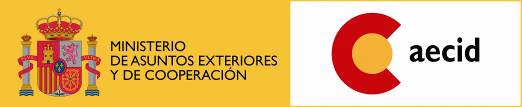 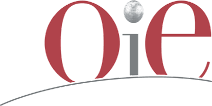 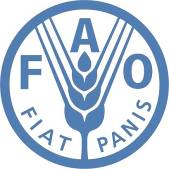   ATELIER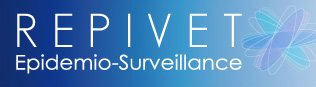 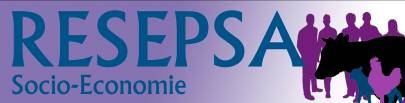 Hôtel Novotel, Tunis  - 12 et 13 Juillet 2012Participants : points focaux REPIVET,  points focaux RESEPSA, intervenants et représentants du secteur de l'élevageJeudi 12  -  Présentations, informations et discussions techniques08.00-08.15 Accueil des participants 08.15-08.40 Allocutions d’ouverture (Tunisie, FAO, OIE)08.40-09.00 Présentation des objectifs de l’atelier et du programme. J. Conforti (FAO)09.00-10.45 Fièvre Aphteuse (FA) : informations et discussions techniques Plan de lutte régional contre la FA (évaluation des risques, stratégie régionale de lutte, etc.).  10 minutes, A. Petrini (OIE)Présentation des résultats de la mission CMC Libye et des conclusions de la réunion FA de Bangkok.  10 minutes, M. Bengoumi, (FAO)Présentation des stratégies de surveillance et de lutte par les pays d’Afrique du Nord. 10 minutes par pays: Maroc, Algérie, Tunisie, Libye et EgypteDébat10.45-11.00 Pause Café11.00-12.45 Peste des Petits Ruminants (PPR) : informations et discussions techniques  Présentation sur le projet régional PPR de la FAO : état des lieux.  10 minutes, M. Bengoumi (FAO) Opportunité d'un plan de lutte régional contre la PPR. 10 minutes, V. Brioudes (OIE)Présentation des stratégies de surveillance et de lutte par les pays d’Afrique du Nord. 10 minutes/pays : Mauritanie, Maroc, Algérie, Tunisie, LibyeDébat12.45-13.00 Présentation du projet Fièvre de la Vallée du Rift dans la région. L. Puech (FAO) 13.00-14.30 Déjeuner 14.30-15.00 Présentation des travaux en cours sur les mouvements d'animaux dans le cadre de RESEPSA. R. Oueslati, (FAO)15.00-15.30 Système de veille sanitaire internationale: collecte, analyse et partage des données sur l’élevage et la santé animale, V. Martin (FAO)15.30-15.45 Débat15.45-16.15 Pause café16.15-16.30 Présentation des travaux RESEPSA sur les organisations du secteur de l'élevage. J. Conforti  (FAO)16.30-17.15 Exemple de partenariat public-privé en Santé Animale (e.g. Brucellose au Maroc). Dr Fagouri (UMAOC) - Echanges d’expériences et débat entre les pays, notamment sur les mandats sanitaires. (FAO)17.15. Fin de la première journéeVendredi 13  -  Fonctionnement et programmation des activités des sous-réseaux08.30- 12.30 Groupe REPIVET (réservé aux points focaux) (pause café 10.30-11.00)Sujets à discuter :Résultats de l'enquête sur les plans de surveillance et contrôle des maladies animales et sur l'harmonisation des plans et programmes de lutte. Actions futuresMise en place des groupes de travail thématiques REPIVET (constitution, objectifs, résultats attendus, chronogramme)Bulletin d’information sanitaire (contenus, périodicité, etc.)Besoins et offres de formationSuivi du Plan d’Action REPIVET 2012-2013Conclusions08.30- 12.30 Groupe RESEPSA (réservé aux points focaux) (pause café 10.30-11.00)Sujets à discuter :Suivi du dossier "base de données des mouvements animaux" Suivi du dossier "répertoire des organisations du secteur de l'élevage"Besoins et offres de formation Plan de travail 2012-2013 Conclusions12.30-13.30 En plénièreLes outils d’animation des sous-réseaux: site internet, forums, utilisations d'autres outils (Facebook, Twitter, etc. ). 20 minutes, B. Minjauw (FAO)Présentation des conclusions des groupes et conclusion générale. 40 minutesDéjeuner  